Acceso (acceso.ku.edu)Unidad 3, Un paso másLa música y el baile del caribe de hoy en díaQuimbara - Celia Cruz and Friends (A night of salsa)(Música)Quimbara quimbara quma quimbambaQuimbara quimbara quma quimbambaQuimbara quimbara quma quimbambaQuimbara quimbara quma quimbambaEe mama ee mamaEe mama ee mamaLa rumba me está llamando bomboDile que ya voyQue me espere un momentico asíMientras canto un guaguancóDile que no es un desprecioPues vive en mi corazónMi vida, es tan solo esoRumba buena y guaguancóEe mama ee mama¿Cómo? Ay Dios míoPero que lío, y diceQuimbara quimbara quma quimbambaQuimbara quimbara quma quimbambaAy, si quieres gozarQuieres bailarQuimbara quimbara quma quimbambaQuimbara quimbara quma quimbambaPero lo baila Teresa y lo baila JuanitoQuimbara quimbara quma quimbambaQuimbara quimbara quma quimbambaPero lo baila Teresa y lo baila JoseitoQuimbara quimbara quma quimbambaQuimbara quimbara quma quimbambaQuimbara quimbara quma quimbambaQuimbara quimbara quma quimbambaQuimbara quimbara quma quimbambaQuimbara quimbara quma quimbamba (Quimera)Ay, Quimbara quimbara quma quimbamba, quimeraThis work is licensed under a 
Creative Commons Attribution-NonCommercial 4.0 International License.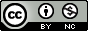 